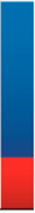 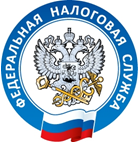 Инспекция ФНС России по г. Находке Приморского края8(800)222-22-22www.nalog.ruПеречень мер поддержки бизнеса размещен на сайте Федеральной налоговой службы в специальном разделе        ФНС России по поручениям Президента и Правительства Российской Федерации на время уменьшения деловой и потребительской активности реализовала меры поддержки хозяйствующих субъектов. Для их оперативного информирования создан специальный раздел «Коронавирус: меры поддержки бизнеса».        В разделе размещена информация о приостановлении проверок, переносе сроков представления бухгалтерской и налоговой отчетности, приостановлении мер взыскания, урегулировании и отсрочке банкротства, переносе сроков уплаты налогов и страховых взносов и перечень других установленных послаблений, которые должны помочь бизнесу.    До 15 мая 2020 года продлевается срок представления:налоговых деклараций по НДС за 1 квартал 2020 года;расчетов по страховым взносам за 1 квартал 2020 года. Продлевается на три месяца срок представления:всех налоговых деклараций и расчетов по авансовым платежам (кроме НДС и расчетов по страховым взносам), расчетов сумм НДФЛ (форма 6-НДФЛ), налоговых расчетов о суммах выплаченных иностранным организациям доходов и удержанных налогов, бухгалтерской (финансовой) отчетности. Это касается отчетности со сроком сдачи с марта по май 2020 года;финансовой информации организациями финансового рынка (ОФР) о клиентах-иностранных налогоплательщиках за 2019 отчетный год и предыдущие отчетные годы;заявлений о проведении налогового мониторинга за 2021 год.      В случае получения в срок с 1 марта до 31 мая включительно от налогового органа требования о представлении документов или информации, срок представления продлевается:на 10 рабочих дней по требованиям по НДС;на 20 рабочих дней по остальным требованиям.       По мере утверждения Правительством Российской Федерации новых мер поддержки налогоплательщиков раздел будет пополняться.        Необходимую информацию также можно получить по телефону Единого контакт-центра ФНС России – 8-800-222-22-22.        В УФНС России по Приморскому краю создан региональный Ситуационный центр для оперативного мониторинга экономической и социальной ситуации в регионе в связи с угрозой распространения коронавирусной инфекции.         Обращения принимаются по электронной почте: r2500@nalog.ru с пометкой «Для Ситуационного центра».          Для приостановления мер взыскания обращаться в региональный Ситуационный центр (РСЦ) налогоплательщикам  не требуется. Все меры принимаются налоговыми органами самостоятельно.         Ознакомиться с перечнем лиц и наиболее пострадавших сфер деятельности (основные коды ОКВЭД 2) возможно перейдя по ссылке. Для удобства налогоплательщиков разработан специальный сервис. С его помощью можно узнать, относится ли налогоплательщик к числу лиц, в отношении которых введен мораторий на банкротство по заявлению кредиторов.           Информация в формате открытых данных размещена в разделе «Открытые данные». Отдел работы с налогоплательщиками.